МУНИЦИПАЛЬНОЕ БЮДЖЕТНОЕ ДОШКОЛЬНОЕ ОБРАЗОВАТЕЛЬНОЕ УЧРЕЖДЕНИЕ «ДЕТСКИЙ САД   № 156 «КАЛИНКА» КОМБИНИРОВАННОГО ВИДА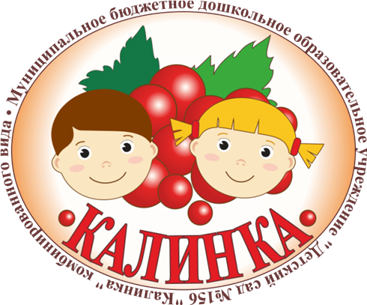 Познавательно-информационный проект
«День защитника Отечества» 
                   Автор проекта:                       Маринченко О.А.,инструктор по физической культурег. Барнаул 2020г.Актуальность проекта: В настоящее время у детей отсутствует интерес к Российской Армии, недостаточно  знаний о ней, отсутствие желания в будущем служить в ее рядах.В связи с этим очевидна неотложность решения острейших проблем воспитания патриотизма в работе с детьми дошкольного возраста. Во все времена славилась наша страна своими защитниками, которые охраняли и оберегали нашу Родину. Знакомя дошкольников с защитниками Отечества, мы зарождаем в них чувства гордости и любви. Этот проект является возможностью воспитать чувство гордости за свою Армию, вызвать желание быть похожими на смелых и отважных воинов своей страны.В настоящее время эта работа актуальна и особенно трудна, требует большого такта и терпения, так как в молодых семьях вопросы воспитания патриотизма, гражданственности не считаются важными и, зачастую, вызывают лишь недоумение.План реализации проектаРеализация проекта предполагает работу в нескольких направленияхС педагогическим коллективомС детьмиС родителямиПриложение№1В приложениях: фото с мероприятий по теме проекта, сценарии досугов, консультация для родителей «История праздника 23 февраля».Цель проекта: Формирование у детей патриотизм, чувства гордости и уважения к своей стране и Армии.Тип проекта:  Познавательно-информационныйСроки реализации проекта:краткосрочныйЗадачи:Для детей познакомить детей с историей возникновения праздника «День защитника Отечества;воспитывать чувство патриотизма у детей;расширять представления детей о Российской Армии, о видах войск, о людях военных профессий;сохранять и укреплять физическое и психическое здоровье детей;способствовать развитию опорно-двигательного аппарата;способствовать развитию речи через выразитель-ное чтение стихов, обогащать словарь новыми словами;Для  педагоговповышать качество педагогического процесса через реализацию интегративного подхода и взаимодействие специалистов дошкольного учреждения; совершенствовать навыки педагогического проектирования;развивать творческий потенциал педагогов.Для родителейповысить уровень общения родителей с детьми посредством  совместной деятельности, содействовать развитию взаимопонимания;активно привлекать семью к патриотическому воспитанию своих детей;расширять представления родителей о методах патриотического воспитания детей; формировать активную позицию родителей в педагогическом процессе ДОУ.развивать творческий потенциал родителейОбъект исследования:  Праздник «День защитника Отечества»Предполагаемый (ожидаемый) результат:повышение уровня профессиональной компетентности педагогов и психолого-педагогической компетентности родителейразвитие у детей дошкольного возраста эмоционально – положительного отношения к солдатам – защитникам;увеличение объема знаний о современных защитниках Российской Армии, родах войск, видах военной техники;  обогащение двигательного опыта и словаря детей;реализация творческого потенциала педагогов, детей, родителей;повышение заинтересованности родителей в формировании чувства патриотизма у детей;навыки позитивного общения родителей с ребенком в процессе совместной деятельности (беседы, рисунки) Участники проекта:Дети всех возрастных группИнструктор по физкультуре, воспитатели, родители воспитанниковУчастие специалистов в проекте:Инструктор по физкультуре дошкольного учрежденияУсловия реализации проекта:Мотивационная готовность участников проекта (педагогов, родителей, детей)Интеграция деятельности специалистов педагогического коллективаПредметно-развивающее пространство учреждения для развития детей№ п/пНаименование и форма мероприятияОтветственныйОрганизационно-педагогический этапЦель: сбор информации по теме проекта, изучение и понимание актуальности проблемы.Организационно-педагогический этапЦель: сбор информации по теме проекта, изучение и понимание актуальности проблемы.с педагогамис педагогами1Создание необходимых условий для реализации проектазам. по ВМР2Изучение методической и специальной литературы по теме проектапедагоги групп, инструктор по физкультуре3Разработка сценариев досуговинструктор по физкультуреПодбор наглядного и демонстрационного материала, стихов, загадок, рассказов.педагоги групп, инструктор по физкультуреС родителямиС родителямиРазмещение в родительских уголках рекомендательного материала по темепедагоги группДеятельностный этапЦель: организация различных форм и видов деятельности педагогов, детей и родителей по реализации проекта; интеграция деятельности воспитателей, специалистов ДОУ создание условий для реализации проекта.Деятельностный этапЦель: организация различных форм и видов деятельности педагогов, детей и родителей по реализации проекта; интеграция деятельности воспитателей, специалистов ДОУ создание условий для реализации проекта.с педагогамис педагогами1Внедрение в воспитательно - образовательный процесс эффективных методов и приемов по расширению знаний о Российской Армии, о защитниках нашей Родины педагоги группс детьмис детьми1Непосредственная образовательная деятельность; беседы по теме. Чтение стихов и рассказов.Рассматривание картин.педагоги групп, инструктор по физкультуре2Сюжетно-ролевые игрыпедагоги групп3Оформление в приёмной уголка «С 23 февраля»педагоги групп4Изготовление сувениров для пап, дедушек.педагоги групп5Досуговая деятельность (развлечения, праздники)инструктор по физкультуре, педагоги группс родителямис родителями1Домашние беседы об армии, об истории праздникародители2Совместное изготовление детей с родителями атрибутов сюжетно - ролевых игр «Пилоты», «Моряки», «Десантники», «Пограничники».семья, родители3Изготовление совместно с родителями стенгазеты к празднику.педагоги групп,  родители4Разработка консультация для родителей «История праздника 23 февраля»инструктор по физкультуреЗаключительный этапЦель: анализ эффективности деятельности педагогов, детей, родителей по реализации поставленных целей и задач проекта и повышению качества воспитательно-образовательного процесса, обобщение опыта работы по теме проектаЗаключительный этапЦель: анализ эффективности деятельности педагогов, детей, родителей по реализации поставленных целей и задач проекта и повышению качества воспитательно-образовательного процесса, обобщение опыта работы по теме проекта1Фотовыставка «Мой папа самый лучший»зам. по ВМР, педагоги2Досуг «Боевой поход»инструктор по физкультуре 3Обобщение опыта работы по реализации проектазам. по ВМР, инструктор по физкультуре